Муниципальное  образование «Кобяйский улус »Муниципальное бюджетное  общеобразовательное  учреждение « Сангарская гимназия»                                                                                                                                 Утверждено                                                                                                                       Экспертным советом                                                                                                                        МБОУ « Сангарская гимназия »                                                                                                                   «___»___________________ 2016  год.                                                              п. Сангар   ВВЕДЕНИЕ. ОБОСНОВАНИЕ НЕОБХОДИМОСТИ ЭКОЛОГИЧЕСКОГО ЛАГЕРЯ   ДЭНИЛ 1.1. ОБЩАЯ АКТУАЛЬНОСТЬ ПРОБЛЕМЫРазвитие и становление экологической культуры в современном мире – несомненная актуальнейшая задача. Основным приоритетом в её разрешении является экологическое образование молодёжи. Также несомненно, что ситуация в этой области всё ещё не может считаться благополучной, необходим охват как можно большего числа возрастных групп, начиная с дошкольного возраста.Очевидна необходимость развития программ, оперирующих методиками личностного подхода, стимулирующих в личности ребёнка самостоятельное развитие понимания необходимости познания окружающей его природы и его активной биоцентрической жизненной позиции посредством формирования глубоко личностной эмоционально-чувственной мотивации. При этом роль педагога, на наш взгляд,  должна заключаться в сопереживании, соучастии “познавательных экспериментов”, которые ставят сами дети - как “катализатора”, направителя “эксперимента-реакции”, чутко реагирующего на индивидуальные изменения и особенности каждого “случая” в отдельности.Разделяемый нами подход говорит о необходимости выработки познавательной деятельностной позиции в отношении природы только через обязательное глубокое позитивное развитие эмоционально-чувственного отношения к природе. Однако, развитие значительной по интенсивности и широте, устойчивой эмоционально-чувственной компоненты - наименее освоенная и наиболее трудная область экологического образования, требующая скрупулёзной, длительной, часто интуитивной разработки и многих, зачастую весьма индивидуальных, методик.Представляемая программа – одна из возможных попыток формирования устойчивого биоцентрического отношения на базе развития глубокого индивидуального эмоционально-чувственного отношения ребёнка к природе.                                1.2. НЕОБХОДИМОСТЬ РЕАЛИЗАЦИИ ПРОГРАММЫДанное, художественно-психологическое направление экспериментальной экологической педагогики в последние десятилетия крайне актуально в Америке и Западных странах, изучается специалистами-психологами, этнографами, философами, экологами, социологами и, в зависимости от профессионального подхода, даёт самые разные методические прочтения (работы Стива Ван Мартра, Эдвина Бернбаума, Арне Нейса, Линды Грэбер, Бэрда Кэлликота, Джозефа Корнелла и др.).В России и странах СНГ таких имён существенно меньше, это направление у нас очень молодо. Наиболее известны теоретические работы В.А.Ясвина, В.Е.Борейко, Н.В.Морохина, О.Г.Листопада, Э.Д.Шукурова, В.Н.Грищенко, О.Н.Галчиновой. Но педагогических, практических оригинальных российских разработок (как например, методики Т.В.Шпотовой, Н.А.Самошко) в этом направлении у нас очень мало. Как любые практические междисциплинарные исследования они сложны, требуют тщательной, постепенной разработки. Наши авторские, частично предложенные в данном проекте, методики – результаты четырехлетних практических поисков, в популярном неразвёрнутом виде публиковались в газете “Первое сентября ” № 24 -2004 год. В  Фестивале педаггогических проектов “Открытый  урок “.Опыт работы Международного летнего лагеря  “Олекма ”Опыт работы педагогов-экологов объединения "Юный Следопыт" в палаточных экологических лагерях //Опыт проведения летних экологических школ и лагерей: Сб. статей/ Под ред. В.Н. Георгиева. - Н.Новгород. Изд. Ю.А.Николаева, 2000. - С.12-13; Опыт работы педагогов-экологов объединения "Юный Следопыт" //Опыт работы Движения дружин по охране природы в экообразовании. Сборник методических материалов. - Новосибирск, 2000. - С. 131-133;Летняя экологическая школа “Любытино-, основная цель данного лагеря создание условий для развивающего отдыха и воспитания гражданских качеств, социальной ответственности, самореализации подростков.    До  2007  года нам не удавалось придать им вид завершённого полноценного проекта – целой смены экологического лагеря, но как составную часть мы включали свои методики в программы лагерей, проводимых другими организаторами, приглашавшими нас в качестве педагогов-экологов. Однако, даже частичное воплощение указанных методик приводило к неожиданным позитивным результатам: например, дети эффективно быстро формировали мотивацию, интерес к изучению биологических и экологических книг, к прослушиванию, изучению, запоминанию записей голосов птиц на аудиокассетах, сами изумлялись  результатам поэтических и художественных созерцательных студий по более глубокому восприятию природных объектов охраны окружающей среды, так как первые три года данная программа реализовалась по тем или иным причинам частично.1.3. М ЕХАНИЗМ    РЕАЛИЗАЦИИ ПРОГРАММЫ :Типовой распорядок дня и календарный план работы лагеря реализует те педагогические принципы, которые положены в основу работы лагеря и направлены на достижение поставленной цели.Типовой день разбит на три части:•	Первая – утренняя, от подъема до обеда посвящена занятиям по основным направлениям ( полевые исследования по биологии, по географии, по биоэкологи, по химии.)•	Вторая – от обеда до ужина посвящена проведению занятий по выбору, в этой части дня также проходят спортивные   мероприятия.•	Третья – от ужина до отбоя посвящена реализации культурной тематической программы, проведение творческих конкурсов, деловых игр, концерт.За смену в лагере бывает несколько тематических дней, во время которых штатные занятия не проводятся, а организуются массовые интеллектуальные, интеллектуально-спортивные соревнования, направленные на формирование соответствующих ценностных установок.( день «Нептуна», « В гостях у лесной Феи »).Деятельность педагогического коллектива как организатора воспитательного процесса осуществляется в трех основных направлениях:1. создание и развитие временного детского коллектива по интересам:- создание и поддержание комфортного социально-психологического климата в микрогруппах;-   самореализация учащихся в структуре самоуправления;2. организация конструктивного взаимодействия педагогов и подростков:- комплексное изучение природы, с использованием краеведческого материала,  народного фольклора, с целью  воспитания гармонично развитой личности.- художественно-творческая деятельность учащихся, изучение окружающего мира, начиная от цветка и листка растения до целого природного пейзажа, создание индивидуального художественного образа и конкретного произведения - этюда, наброска, зарисовки с натуры, описание природы художественным  и музыкальным языком. - групповые учебно-тренировочные занятия спортивных команд по волейболу и пионерболу, теоретические занятия, работа по индивидуальным планам спортивного совершенствования.3. создание воспитывающей предметной среды:-  ролевые и деловые игры, творческие конкурсы, экологические акции и сценки из жизни лагеря.- изучение обычаев и традиций коренных народов Якутии, значение « священных » деревьев, животных  для якутского народа.                                II. ПОЛОЖЕНИЕ О ЛЕТНЕМ ВЫЕЗДНОМ ЛАГЕРЕ2.1. ПРЕДМЕТ, ЦЕЛИ И ЗАДАЧИПредметом проведения областного профильного экологического лагеря “ДЭНИЛ” является организация мероприятий, призванных максимально обеспечить продуктивную занятость и отдых школьников во время летних каникул, инициировать в детях развитие активных личностных природоориентированных компонент.Конкретной целью методик проекта является: развитие у детей элементов личностного эмоционально-чувственного  отношения к явлениям и объектам природы в округе лагеря, активизация и расширение их способностей к сосредоточению, созерцанию, эмпатии в отношении конкретных природных объектов. То есть: развитие личности ребёнка в биоцентрическом направлении, формирование в ней стойкой эмоционально-чувственной мотивации, личной мировоззренческой активности к изучению окружающей природы, поиску адекватных практических путей взаимодействия с ней.К целям проекта также относится: 	Инициирование детского экологического, юннатского (и др. биоцентрических) движений в районах области, повышение координированности и коммуникативности различных детских коллективов – через творческую самостоятельную, объединяющую деятельность детей в смешанных группах в интерактивных играх, фестивалях и др. мероприятиях проекта, путём становления определённого уровня самоуправления в этих группах. 	Повышение уровня теоретической и практической подготовки детей в области экологии, натуралистики, орнитологии, практическое совершенствование умений и навыков исследовательской и природоохранной деятельности, полученных в учебном году. 	Развитие и реализация в республике Якутия ( Саха) психолого- и социально- значимого направления в экологическом, ценностном воспитании детей и подростков.на летней полевой экологической практике.           .Овладение методиками исследовательской работы : сбор первичного материала, его обработка и оформление. Определение объектов 	природы, учет запаса ресурсов; наблюдение, описание их состояния, 	установление причинных связей (теоретически и с помощью 	экспериментов), прогнозирование развития сообщества, мониторинговые исследования.         Приобретение опыта ценностных ориентаций и оценочных суждений. Сравнение эстетических и гигиенических сторон естественной и 	преобразованной природной среды, критическая оценка состояния 	окружающей  среды и соотнесение местных проблем охраны природной среды с национальными, глобальными и другими проблемами. 	Соблюдение  этических  и  правовых  норм  поведения,  обсуждение последствий деятельности человека, возможных  вариантов 	использования природы для удовлетворения   индивидуальных   и общественных потребностей. 	 Составление необходимой документации (карт, схем, таблиц, описаний), защита природных объектов от разрушения, сохранение редких и уникальных объектов природы, уход за ландшафтом, улучшение природного окружения, пропаганда природоохранных знаний.Задачи, необходимые для реализации целей: 	а)  Развивающие: 	Преодоление прагматических и наукообразных стереотипов в восприятии и оценках объектов и явлений окружающей природы. 	Развитие способности глубокого сосредоточения, созерцания наблюдаемого живого объекта в многообразии его жизненных проявлений. 	Стимулирование эмпатии, расширение чувственного опыта и развитие воображения.  	Создание условий для развития элементов личной биоцентрической позиции ребёнка, проявления активного эмоционально-чувственного отклика участника посредством пластических, изобразительных, литературных форм художественной выразительной деятельности. 	Развитие эмоционально замотивированных готовности и стремления получать, самостоятельно искать и перерабатывать информацию об объектах непосредственного природного окружения. 	Развитие способности видеть “удивительное и необычное” в любом объекте ближайшего природного окружения, вне зависимости от его эстетических характеристик, развиваемых обществом. Воспринимать любой природный объект как объект потенциального научного или (и) художественного открытия. 	Формирование стремления участвовать в природоохранной деятельности, замотивированного глубоким эмоционально-чувственным восприятием природы.б) Методические:Создать условия для экологического образования детей, с этой целью: 	организовать самостоятельную исследовательскую и художественно-творческую работу – индивидуально и в группах; проводить экскурсии, беседы, миниконференции, художественно-психологические “эксперименты” , конкурсы, викторины, фестивали-праздники, игры и др. мероприятия, предусмотренные программой проекта.в) Организационные:       Обеспечить материально-техническим оснащением учебный процесс.      Информировать учащихся, а также административные органы    улуса  о деятельности лагеря  ДЭНИЛ.       Проводить предварительные организационные консультации и собрания среди педагогов и учащихся перед выездом в лагерь.г) Оздоровительные: Обеспечить длительное пребывание детей на воздухе, включая проведение целевых экскурсий и др. мероприятий лагеря. Ежедневно с учётом погодных условий проводить закаливающие мероприятия.III.   МЕСТО   ПАЛАТОЧНОГО ЛАГЕРЯ   В   ОБРАЗОВАТЕЛЬНОМПРОСТРАНСТВЕ ШКОЛЫ         В нашей практике палаточный лагерь является последним звеном в годовом цикле по экологическому воспитанию. Школьники ждут этой недели всегда с нетерпением, потому что в палаточном лагере у них есть возможность применить знания, умения и навыки, полученные в течение года на уроках  по биологии, географии, по химии, по музыке и по рисованию.   Участие родителей , их интерес  деятельностью  учащихся  резко повышает  ответственность , самостоятельность, а также повышает в глазах ребенка социальную значимость  интеллектуального труда, формирует  нравственную стержень, который позволяет затем молодым людям  не оставаться  в своем развитии и самообразовании. Для того, чтобы  стать участником экспедиции, ученик  проходит своеобразный конкурс, где учитываются его теоретические знания, полученные в течение года, интерес научно – исследовательской деятельностью и специальная физическая подготовка, знания правил техники безопасности, правил поведения в лесу и оказания первой медицинской	 помощи.  Особое внимание уделяется  такому  концептуальному элементу  в структуре экспедиции, как ее комплексность.  При  проведении  комплексной  экспедиции  работают  в одном лагере  разные специализации ( и гуманитарные, и естественно – научные), исследуя его  по своим  программам и методикам..           Итак, из схемы видно, что в образовательном пространстве школы  лагерь занимает заметное место.   Экологический лагерь на базе нашей школы проходит в форме стационарного палаточного лагеря, размещенного в окрестностях п. Сангар (.  от поселка ) вблизи  на берегу  “Второй речки”. Территория лагеря представляет собой открытый участок возле леса., где размещены палатки для жилья, палатка для хранения продуктов. В целях благоустройства быта участников палаточного лагеря на данной территории были размещены : обеденный стол с навесом, лавочки, умывальники. •	Педагогический состав лагеря формируется из педагогов – учителей входящих, в состав НИД “ДЭНИО”,  имеющих  высшую квалификационную категорию.•	Руководство научно-исследовательскими проектами учащихся, консультирование, разработку методического сопровождения осуществляют  учителя предметники .•	Для сопровождения учащихся в лесу  приглашаются работники  Отдела Охраны Природы Кобяйского улуса, милиция и родители. •	Каждый сотрудник лагеря имеет  определенные учебно-воспитательные и организационно-хозяйственные обязанности. Комплексное планирование собственной и коллективной деятельности позволяют добиться успешного взаимодействия в обучении, воспитании и обеспечить оздоравливающий отдых.3.2. Деятельность педагогического коллектива как организатора воспитательного процесса осуществляется в трех основных направлениях:1. создание и развитие временного детского коллектива по интересам:- создание и поддержание комфортного социально-психологического климата в микрогруппах;-   самореализация учащихся в структуре самоуправления;2. организация конструктивного взаимодействия педагогов и подростков:- комплексное изучение природы, с использованием краеведческого материала,  народного фольклора, с целью  воспитания гармонично развитой личности.- художественно-творческая деятельность учащихся, изучение окружающего мира, начиная от цветка и листка растения до целого природного пейзажа, создание индивидуального художественного образа и конкретного произведения - этюда, наброска, зарисовки с натуры, описание природы художественным  и музыкальным языком. - групповые учебно-тренировочные занятия спортивных команд по волейболу и пионерболу, теоретические занятия, работа по индивидуальным планам спортивного совершенствования.3. создание воспитывающей предметной среды:-  ролевые и деловые игры, творческие конкурсы, экологические акции и сценки из жизни лагеря.- изучение обычаев и традиций коренных народов Якутии, значение « священных » деревьев, животных  для якутского народа. 3.3. УСЛОВИЯ ПРОВЕДЕНИЯ	3.3..1.     Программа выездного экологического лагеря предусматривает: 	выезд в лагерь " ДЭНИЛ " ( район второй речки п. Сангар); 	размещение участников  на территории лагеря,  разделение учащхся по возрасту по группам,  размещение по  палаткам  (  4-6 человек) ; 	организация на территории комплекса познавательных, культурно-массовых и          оздоровительных мероприятий.3.3.2   Сроки проведения лагеря: 19 июня – 29  июня    Заезд в лагерь. 19.06 ( ежегодно в одно и то же время)              Опыт показывает, что все оборудование и групповое снаряжение, удобно “забросить” накануне. Учитель физкультуры, некоторые родители, а так же некоторые старшеклассники  школы к началу первого лагерного дня оборудуют: кухню, навес над костром и столами, подходы к воде, туалеты. Заезд в лагерь проходит при активном участии родителей (транспорт, погрузка и разгрузка и т. д.)3.3.3..     Участники:  дети в возрасте  от 7 до15 лет - 40 человек:Взрослые – 6 человекНачальник лагеря.Методист.Преподаватекль  физкультуры.и ответственный по ТБ.Преподаватель музыки.Воспитатель.Охранник         3.3.4.                                     РАСПОРЯДОК ДНЯIII.    СОДЕРЖАНИЕ ПРОГРАММЫ ОБУЧЕНИЯ И     ОТДЫХА               3.1. МЕТОДИЧЕСКИЕ ПОДХОДЫ К РЕАЛИЗАЦИИ ПРОГРАММЫВедущая идея данной программы - показать детям, что существует множество других, “нечеловеческих”, миров: у каждого живого существа своя жизнь и свой мир; развить способность воспринимать эти “миры” и сформировать эмоциональную мотивацию к их открытию и изучению.Объектом для реализации целей и задач программы выбраны птицы, насекомые, т.к. они встречаются повсеместно, многочисленны, подвижны, разнообразны даже на небольшой территории, часто красочны и обладают множеством интересных повадок. Словом, это идеальный объекты для формирования позитивного эмоционально-чувственного отношения ребенка к природе. Одним из интереснейших обьектов природы является растительностьтого или иного биогеоценоза.Если ребенок увидить новый для него цветок для него,эта “открытие века” . Природные взаимосвязи  также являются объектами программы.Общей особенностью программы является сочетание классических биологических “полевых” знаний и навыков с постоянным развитием и акцентированием эмоционально-чувственного отклика и мотивации к получению новых знаний. Использование социально-привлекательных форм работы с детьми, учёт возможностей каждого ребёнка, адекватность используемых форм и видов обучения избранным и заявленным целям и задачам педагогов также являются особенностями программы.Методы и формы организации программы разнообразны: дневные и ночные экскурсии, беседы, игры-задания, изобразительная, поэтическая, театральная и др. художественная деятельность, праздники, “эксперименты” развития восприятия, наблюдения в окружающей среде, организация мини-конференций, конкурсы, викторины, подвижные игры, ведение дневников. Практически каждое мероприятие проекта включает в себя тот или иной комлекс указанных методов и форм.Программа включает следующие разделы.        3.2.      ТЕМЫ ЛЕКЦИЙ  “ Природа родного края” – беседа,  ознакомительная с мрогообразием растительного и животного мира  исследуемой территории.  Беседа способствует воспитанию экологической культуры, развитие  интереса к самостоятельной исследовательской   деятедльности учащихся.  " Звуки природы" - беседа, входящая в состав творческого эксперимента-экскурсии, детям в художественной форме о биологической функции "птичьих концертов", об умении различать пение разных видов птиц в общем хоре и связи каждой конкретной песни с остальными. Беседа способствует развитию звукового восприятия, умению сосредотачиваться на звуках леса, развитию памяти, усвоению на практике натуралистических орнитологических знаний, выработке навыков натуралиста.Традиции и обычаи народов севера связанные с природой - беседа способствующая толерантности и чувства гордости, уважения к чужим традициям и обычаям. “ Природа глазами великих хужожников” – беседа способствующая развитию  художественного  воображения. Дендрохронологические исследования и ее значение- Выступление ученика с докладом (Соловьев Дима). Беседа с учащимися способствующая развитию,что  любой природный объект есть объект потенциального научного или  художественного открытия.“Развитие художественного образа ” – Ознакомление учащихся с стихами и рассказами о природе , обьяснить методику описания природы художественным языком.3.3 ЭКСКУРСИИ    Экскурсия “Голоса птиц” – запись пголосов птиц и определение птиц по голосуНочное наблюдение за птицами.          4.4 . ПРАКТИЧЕСКИЕ ЗАНЯТИЯ 1. Стихи собствееного сочинения на тему “Природа” 2.  Творческий эксперимент "Слушаем лес"3.   “Природа и я”- песни собственного сочинаения4.  “Природа моими глазами” –   рисование природных обьектов.          4.5. ИССЛЕДОВАТЕЛЬСКАЯ РАБОТАИсследовательская работа. “ Геоботаническое описание леса”  проводится регулярно, начиная с первого  этапа проекта.2. Защита проекта.”Мои исследования” , защита о собранной информации,их обобщения.3. Новые открытия сезона – новые находки и открытия на этом сезоне( обнаружения  и занесения на карту места произрастания редких и исчезающих видов растений, животных.4.6.  МАССОВЫЕ МЕРОПРИЯТИЯ ЛАГЕРЯОткрытие лагеряУборка территорииПесни у костраСпортивные игрыДень НептунаЭкологические конкурсы,  кроссворды, Музыкальный отдыхВ гостях у лесной ФеиЗакрытие лагеряМЕСТО ЛАГЕРЯНемалое значение имеет также и место выбора района. При этом  принимается  во внимание  несколько  факторов. Первое – наличие объектов  исследований для всех специализаций, участвующих в экспедиции. Учитывается и рельеф, и климат, наличие водной среды, состав фауны и флоры.Второе – удобства и жизнь подъезда, т.е. наличие дороги и  связи  экологическая чистота выбранного района. Для  нашего   лагеря,  это  оказался   район  на  берегу     “Второй  речки ”  на расстоянии , от поселка Сангар. Предпочтительными временем проведения  экспедиции является  середина июня, так как в это время меньше гнуса и жара еще не такая сильная, что позволяет нам совершать большие маршруты.            ОСНОВНЫЕ ОЖИДАЕМЫЕ РЕЗУЛЬТАТЫ :1. Формирование ценностных ориентаций подростков:- повышение социальной активности подростков, причем не зрительской, а деятельностной, сопровождающейся в той или иной мере чувством коллективного авторства (не «нам сделали, устроили, провели», а «мы провели, решили, сделали»).- формирование компетентности в сфере гражданско-общественной деятельности и приобретение навыков социальной деятельности- выявление и развития творческой одарённости и направленности каждого подростка, предоставление им возможности максимально проявить своё дарование (создание индивидуальных программ развития одарённых детей);- улучшение физического здоровья и развитие физического потенциала гимназистов;- формирование лидерских качеств (навыков) личности2. - создание экологической тропы  в окрестностях п. Сангар.3. Проведение учебно-исследовательских конференций, художественных выставок по материалам проекта.4. Формирование общественного мнения: повышение уровня общей экологической грамотности (как участников эколого – туристического лагеря  так и местного сообщества) через осознание роли человека в преобразовании окружающей среды.Участники программыКомплектование эколого – туристического  лагеря в первую очередь осуществляется из победителей и призеров творческих конкурсов, олимпиад, конференций и спортивных соревнований.Смена формируется из трёх групп учащихся по 15-25 человек (в возрасте 7-15 лет), занимающихся учебно-исследовательской, художественно-творческой деятельностью и спортом.ФИНАНСОВОЕ ОБЕСПЕЧЕНИЕ :Финансирование расходов по содержанию лагеря осуществляется в соответствии со сметой, утверждаемой Муниципальным  учреждением “Улусное образование”  , отделением Фонда социального страхования, согласованной с отделением Фонда социального страхования. Смета включает в себя:- средства Фонда социального страхования;- взносы родителей за путевки (10% от общей стоимости путевки);- собственные средства гимназии (благотворительная помощь).1. ГЕОБОТАНИЧЕСКОЕ ОПИСАНИЕ ЛЕСА ДЛЯ УЧАЩИХСЯ СТАРШЕГО ЗВЕНАДля геоботанического описания леса используем следующие методики Боголюбова , Ишмуратова М.М., Филонов К.П.Проводиться комплексное изучение природы, влияние антропогенного  фактора.    Картирование местности. Маршрутный учет животных и растений. Определение  ареала редких и охраняемых растений. данный вид деятельности способствует развитию природоохранной деятельности, формированию активной жизненной позиции, повышение уровня общей экологической грамотности и пониманию роли человека в преобразовании окружающей среды, развитие физического потенциала учащихся и привитие культуры здорового образа жизни.  ПОЗНАВАТЕЛЬНЫЕ ЭКСКУРСИИ ДЛЯ УЧАЩИХСЯ СРЕДНЕГО ЗВЕНА              ( ВОЗРАСТ  ДЕТЕЙ 11 - 12 ЛЕТ ) :Для популяризации натуралистических наблюдений, в том числе наблюдений за отдельными представителями обычных и редких видов растений и животных в естественной среде в период   работы лагеря отводится время на организацию познавательных экскурсий. Такие экскурсии со школьниками в лес, луг, на водоем, имеющие четко распланированные задания исследований, позволят ребятам наблюдать и запоминать повадки животных, особенности их роста и развития, состояния численности и выявление перспектив развития популяций и сообществ в целом. Данный вид пропаганды экологических и природоохранных знаний, как экскурсии позволяют обратить внимание школьников на характер длительных процессов в окружающей среде : смены сообществ(сукцессию) в живой природе, определить степень влияния антропогенного фактора  на природное сообщество  и окружающую среду в целом.В эстетическом плане такие экскурсии в природу позволяют детям открыть для себя красоту родного края, видеть и понимать прекрасное в привычных.ПРИЛОЖЕНИЕ I: 1. НАУЧНО – ИССЛЕДОВАТЕЛЬСКАЯ ДЕЯТЕЛЬНОСТЬ УЧАЩИХСЯ.   Методика полевых исследований Биологическая полевая практика для каждого учащегося состоит из трёх видов работ:1. Каждодневный маршрут с изучением различных биоценозов.2. Работы, связанные с выполнением заданий по очистке природных объектов.3. Самостоятельные исследовательские работы по темам, выбранным учащимися вместе с преподавателями. Все маршруты привязаны к местности посредством топографической съёмки. В первый день работы все ребята определяют, сколько у них пар шагов в . Для этого на земле отмеряется с помощью рулетки 100-метровый отрезок, и учащиеся три раза проходят это расстояние своим обычным шагом, подсчитывают пары шагов, средний результат записывают в тетрадь-дневник. Туда же они переписывают основные топографические знаки, которыми придётся пользоваться на маршрутах. К записи маршрутов предъявляются следующие требования:- наблюдения нужно записывать в блокнот с бумагой в клеточку и твёрдой обложкой;- карандаш должен быть простым, не химическим;- записи следует вести на одной стороне листа, начиная с указания номера маршрута, даты, направления (конечный пункт), времени начала маршрута, описания погодных условий. Расстояние на маршруте измеряется шагомерной съёмкой. В каждом маршруте при прохождении определенного расстояния или при смене биоценозов делаются точки описания. На карте маршрута в этом месте ставится точка и указывается её номер, а в блокноте описывается биоценоз. Основные объекты описания - растительная ассоциация, её флористический состав, количественное соотношение видов, их фенологическое состояние, структура сообщества и другие характеристики.  Флористический состав, то есть список видов в данной ассоциации, за одно посещение полностью выявлен быть не может, но какие-то основные виды определяются или сразу с преподавателем или в дальнейшем по определителю.  После составления флористического списка выявляются количественные соотношения между видами, произрастающими на данном участке. Для этого применяется шкала оценок обилия Друде :	soc. (sociales)		- растительность образует сплошной покров;	cop. 3			- очень обильно;	сор. 2 } (сopiosae)	- обильно;	сор. 1			- довольно обильно;	sp. (sparsae)		- рассеяно;	sol. (solitariae)		- единично;	rr. (rarisime)		- очень редко;	un. (unicum)		- единственный экземпляр  Установлены соответствия между оценками Друде и расстоянием между растениями :	cop. 3 			- от 0 до ;	сор. 2			- от 20 до ;	сор. 1			- от 40 до ;	sp. 			- от 100 до ;	sol.			- более . Используется также такая шкала обилия:	5	- вид покрывает более 3/4 пробной площади;	4	- покрывает от 1/2 до 3/4 пробной площади;	3	- покрывает от 1/4 до 1/2 пробной площади;	2	- от 5 до 25 % пробной площади;	1	- менее 5 % пробной площади. Фенологические состояния, или фазы сезонного развития, чаще всего отмечаются значками по шкале профессора В.А.Алёхина : - 	- растения только вегетируют, находятся в стадии розетки,  начинают давать стебель;		- растение выкинуло стебель или стрелку и заметны бутоны;		- растение в стадии расцветания, появляются первые цветки;		- растение в полном цвету;		- растение в стадии отцветания; +	- растение отцвело, но семена ещё не созрели и не высыпаются; #	- семена, плоды созрели и высыпаются (отпадают); ~	- вегетация после цветения. Учащиеся перечерчивают маршрут в общие тетради, переписывают описание точек, определяют принесённые растения, перерисовывают контуры вновь встреченных птиц, работают с атласами, определителями, заполняют таблицы и графики. Несколько раз в течении практики учащиеся должны описать площадки, заложенные в разных биотопах. Пробные площадки обычно размером 2 х . Описывают два ученика. В описании они указывают дату, название ассоциации, общую характеристику рельефа, почву, размеры пробной площадки, ярусность древостоя. А так же описывают в таблице по специальному бланку.Стандартный бланк геоботанического описанияОписание № ________ ___________________ 200  г.Величина пробной площади ________________________________________________Общий характер рельефа ___________________________________________________Микрорельеф _____________________________________________________________Поверхностная горная порода _______________________________________________Почва (название, характеристика горизонтов) __________________________________Влияние человека и животных _______________________________________________Мёртвая подстилка (состав, мощность, степень покрытия, характер распространения ) ЯрусыДревостойСтепень сомкнутости крон _________________________________________________Формула состава древостоя ________________________________________________ Возобновление(всходы и пророст)Степень сомкнутости _____________________________________________________1. ТЕМЫ  ЗАНЯТИЙ   Для старшего звена (21 ч.)2. Для среднего звена  (19 ч. )3. Для младшего звена  (12 ч. ) 2. ОЗДОРОВИТЕЛЬНАЯ ПРОГРАММАВ целях пропаганды здорового образа жизни среди детей и подростков, повышения двигательной активности детей - участников эколого – туристического лагеря и укрепления их здоровья введены: ежедневная оздоровительная утренняя гимнастика,  купание в открытом водоеме, ежедневные спортивные игры (футбол, волейбол, веселые эстафеты, однодневные туристические походы и т.д.). Проводится витаминизация пищи, готовятся блюда с высоким содержанием витаминов (компоты, кисели из свежих ягод), в меню включены натуральные соки, свежие фрукты  салаты из свежих овощей.  3. ХУДОЖЕСТВЕННО – ЭСТЕТИЧЕСКАЯ  ПРОГРАММА .    ОСНОВНЫЕ   ФИЗИЧЕСКИЕ ПОКАЗАТЕЛИ  2015 г. 22– мальчика     23 – девочек   Младшая группа   12 учеников ( 8 мальчика; 4 девочки.)  Средняя группа –  5 учеников (3 мальчика;  2 девочки.)  Старшая группа II – 19 учеников   ( 12 девочек ; 7 мальчиков.)  Старшая  группа I – 7 учеников ( 3 мальчика; 5 девочек)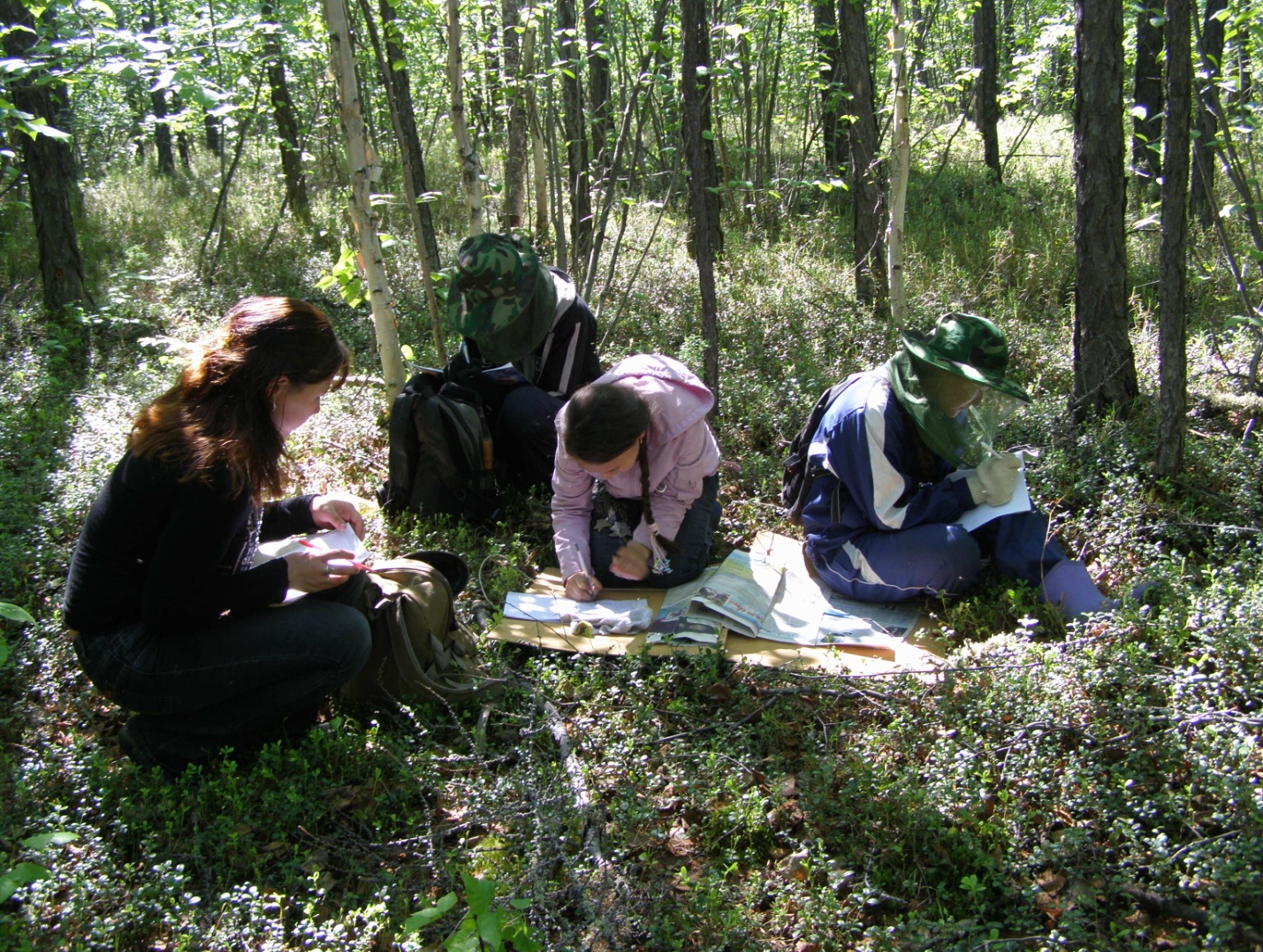 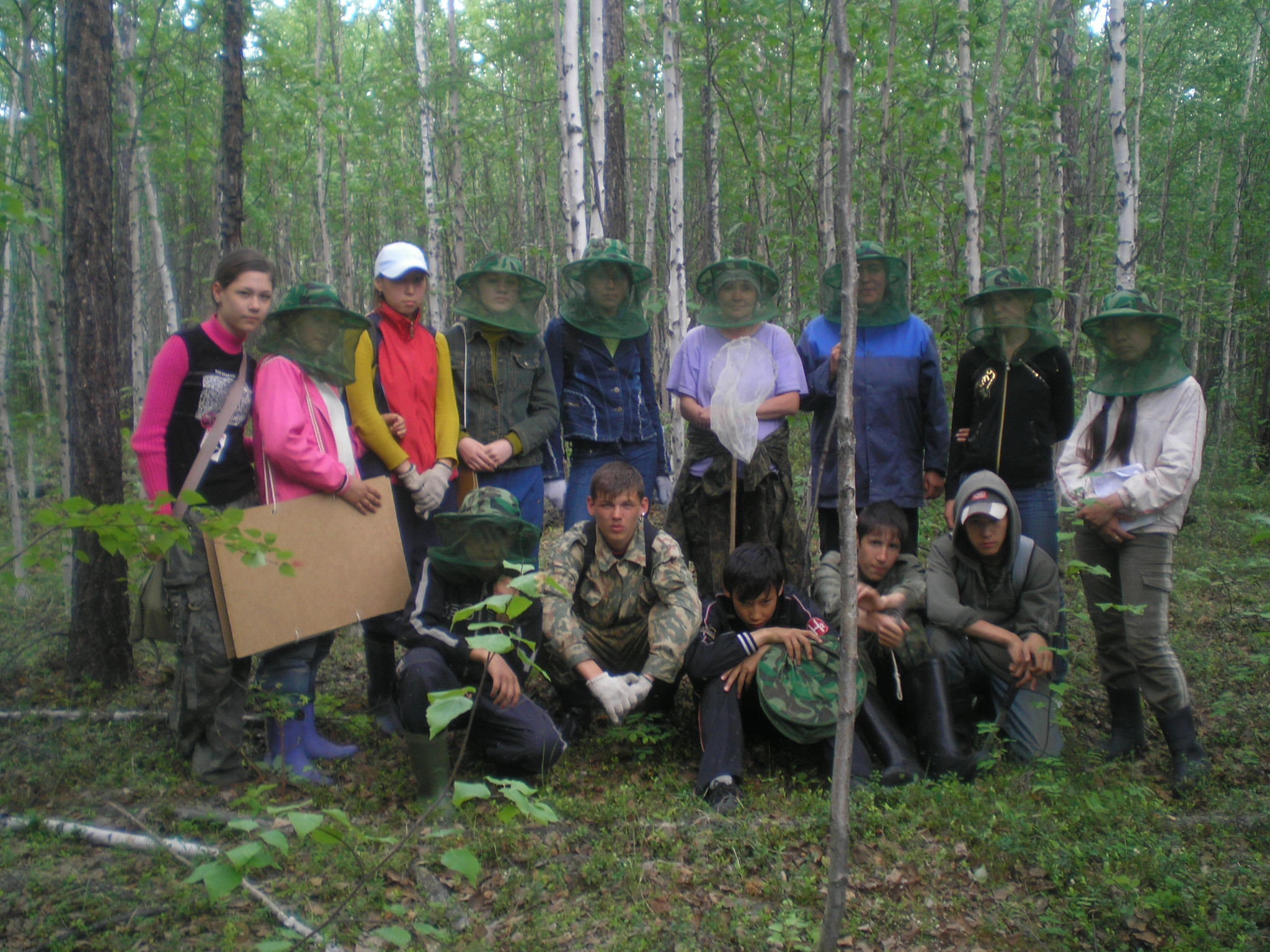 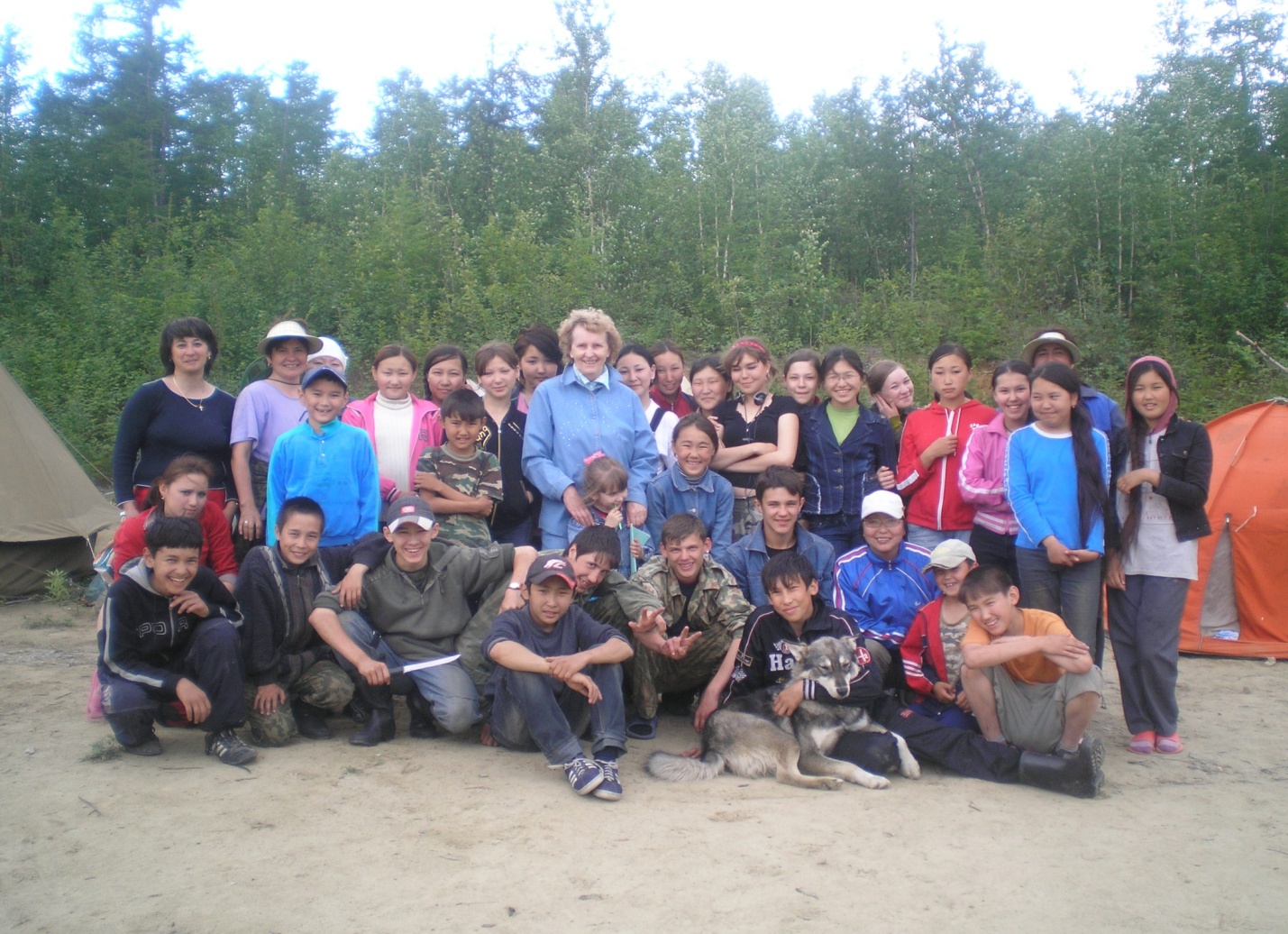 7.007.10-8.008.00-8.308.30-9.009.00-13.0013.00-13.3013.30-14.0014.00-15.0015.00-17.0017.00-19.0019.00-19.3019.30-21.0021.00-21.30	21.30-22.00 22.00ПодъемУтренняя зарядка .ЗавтракПодготовка к экскурсиям, занятиямЭкскурсии, практические занятия, подготовка к конкурсамСдача оборудования, подготовка к обедуОбедПослеобеденный отдых, тихий часСдача отчетов о проделанной за день работе. , занятия по предметамПодвижные ролевые экологические и спортивные игры, массовые     мероприятия Ужин Экологические игры, подготовка к конкурсам, занятиям, вечерние занятия, массовые мероприятия Обсуждение результатов прошедшего дня и сообщение о программе следующего дня. Подготовка ко сну. Вечерний туалет.	Отбой№Название ярусаВысота, м.Господствующие виды№Вид растенияярусвозраствысотаДиаметр стволовДиаметр стволовкол - востволоввысотаприкрепления.крон№Вид растенияярусвозраствысотапреобл.макс.кол - востволоввысотаприкрепления.крон№ВидВысотаВозрастОбилиеПроисхождениеХарактер размещ.№  Тема занятийЦельКол-вочасовПрактическая работа Кол-во часовпримечание1.Комплексная экс - курсия с элемен- тами охраны при -роды, ознакомле- ние с видовым разнообразием данного раститель –ного сообщес - тва. Природный комплекс   района “Второй речки”Развитие учебно-исследовательской  Усиление контактов школьников с природой,.Формирование позитивного отношения к окружающей действительности1Геоботанические описания леса в  районе “Второй речки ”9Протяженность маршрутов от 5 – .2. Конкурентные отношения и разделение экологических ниш между видами.    Экологическая сукцессия.Повышение уровня общей экологической грамотности.Формирование ценностных экологических навыков наблюдения за природой родного края,1Определение экологических ниш  насекомыхИзучение средо образующих пород деревьев данного сообщества    13.Многообразие животного мира   и их значение в биогеоценозе.Изучение местных экосистем: выявление не столько их уникальности, сколько изучение взаимосвязей живых организмов в данных сообществах и степень влияния человека на них.2Население птиц в разных биотопах. Ознакомление с результатами учетов видового  состава  и численности  птиц на  разных биотопах.    14. Многообразие рыб в среднем течение р. Лена.Изучение местных экосистем: выявление не столько их уникальности, сколько изучение взаимосвязей живых организмов в данных сообществах и степень влияния человека на них.1Вылов рыб : - удочкой ;-  сетью   15.Сибирский осетр (Выступление учащихся )Повышение уровня общей экологической грамотности16.Изучение природы и прогнозирование(моделирование).Знакомство с научными методами исследования природных объектов и систем, закладка мониторинговых работ, а так же изучение местных экосистем.Повышение уровня общей экологической грамотности1Дендрохронологические исследования  и ее значение  (выступление учащихся ). Знакомство с научными методами исследования природных объектов и систем, закладка мониторинговых работ, а так же изучение местных экосистем.Повышение уровня общей экологической грамотности1Определение возраста дерева по годичным кольцам и обработка собранных материалов.  1№Тема занятийЦель Кол-во часовПрактическая       частьКол-во часовПримечание 1.Основные методики полевых зоологических исследований для начинающих исследователей .Повышение уровня общей экологической грамот- ности2Маршрутный учет  животных5    2. Мечение животных и ее значение для науки Повышение уровня общей экологичес- кой грамот- ности  1Мечение пресмыкающихся и земноводных3   3.Методика заложения пробных площадок для изучения растений Повышение уровня общей экологической грамот- ности  1 Заложение пробных площадок.Сравнение растений на разных пробных площадках. Выяснения причин разнообразия 111  4.    Лекарственные растенияПовышение уровня общей экологической грамот- ности  3растительности на разных площадках. Определение лекарственных растений по определителю 1 №  Тема занятий Цель Кол-во часовПрактическая частьКол-во часовПримечание1.  Внешнее строение насекомыхПовышение уровня общей экологической грамот- ности 1Определение частей тела насекомых  22. Отряды насекомыхПовышение уровня общей экологической грамот- ности  2 Определение предста- вителей отрядов по внешнему строению насекомых.  23. Органы растений.Повышение уровня общей экологической грамот- ности  1Сбор растений  и изготовление гербария.Сравнение органов разных видов растений   1   1 4.  Растения – барометры.Повышение уровня общей экологической грамот- ности  1.  Определение погоды  по растения барометрам ( одуванчик, лебеда, ель ).   1 №Тема занятийЦельКол-вочасовПрактическая частьКол-во часовПримечание1.2. 3.4. Звуки и ее значение в жизни человека и для всего живого«Музыка леса» Игра на хомусе ( органная музыка . Современные песни о природе.Развитие художест- венно – эстетического чувства. Умение слушать музыку.Развитие звукового восприятия, умению сосредотачиваться на звуках леса, развитию памяти, усвоению на практике натура- листических орни- тологических зна- ний, выработке навыков натуралиста.Воспитание любви к родному краю, традициям и обычаям своего народаЗнакомство с совре- менными компо- зиторами. Воспитание патриотических чувств и любви к природе.21 11Рисование  после прослушивание музыкального произведения.- Запись голосов птиц.- Занесение звуков леса на ноту.  - Игра на хомусе. - Подражание животным во время игры на хомусе.Песни собственного сочинения. 11     1112№Фамилия имя Пол Возраст Рост ВесВес группа №Фамилия имя Пол Возраст Рост В начале В конце группа 1 2. 3.4.5.6.7.8.9.10.11.12.131415161718192021222324252627282930313233343536373839404142434445 Душкин Миша  Обутов  Степа Апросимова Аня   Никишина  Таня Иванов ЖеняЦыпандина Настя Левина КатяЗахария СветаЛевина СарданаМаксимова ДианаНазарова МашаНовгородова СашаПолятинская ТаняМакарова МарианнаИонова ТаняПопов СашаКаратаев Коля Тукия ЖеняПавлюк Настя Комарова АйтаНазарова Маша Попова НадяМиняева МашаСоловьев ДимаЭверстова Аня Унаров ТускулХалтубаева Ира Васильева Полина Акьюлов РенатЛевина КатяГуляев Петя Сметанин ВаняСметанин КоляВарламова МарианнаПолятинская Наташа Аргунов ГаняЭверстов Ваня Павлюк ВладикКривошапкин  ВладикПопов ДенисСидельников СашаСметанин АлешаСтояногло Аня Черевко Вика Нектегяев Гришаммжжмжжжжммжж  жжмммжжжжжмжмжжмжмммжжмммммммжжм16161616161616151515141415151514141414141414151515151414141414141212121313121210119998173166172164171166170160169173178170150162163170172174169160160169171176174169172166169160159171150152155165153152155155145137130130129474850  45 61 48 58 38 47 55 62 56  49 46  47  45  48  50 50  46  45  47 4855  44  44  45  4543  42  42  443540 393937383735363533323047.50495045614858394755625549504637255152474447495645444545.54443424436403939373837353635343331Старшая IСтаршая IСтаршая IСтаршая IСтаршая IСтаршая IСтаршая IСтаршая IIСтаршая IIСтаршая IIСтаршая IIСтаршая IIСредняя IIСтаршая IIСтаршая IIСтаршая IIСтаршая IIСтаршая IIСтаршая IIСтаршая IIСтаршая IIСтаршая IIСтаршая IIСтаршая IIСтаршая IIСтаршая IIСредняяСредняяСредняяСредняяСредняяСредняяСредняяМладшая Младшая Младшая Младшая Младшая Младшая Младшая Младшая Младшая Младшая Младшая Младшая 